ANALISIS RESIKO TRANSAKSI MENGGUNAKAN BITCOIN PADA MASYARAKAT KOTA MEDANSKRIPSIDiajukan Guna Memenuhi Salah Satu Syarat                                                                                       Untuk Memperoleh Gelar Sarjana Akuntansi (S.Ak)Program Studi Akuntansi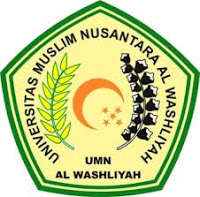 OLEH :OHAN DINATA153224028FAKULTAS EKONOMIUNIVERSITAS MUSLIM NUSANTARA AL-WASHLIYAHMEDAN2021ABSTRAKANALISIS RESIKO TRANSAKSI MENGGUNAKAN BITCOINT PADA MASYARAKAT KOTA MEDAN     Oleh:                                                               OHAN DINATA153224028Penelitian ini bertujuan untuk menganalisis mengenai resiko transaksi menggunakan bitcoin. Penelitian ini menggunakan metode deskriptif kualitatif. Teknik pengumpulan data dengan cara wawancara. Hasil penelitian menjelaskan bahwa bertransaksi dengan menggunakan bitcoin memiliki beberapa resiko seperti tidak adanya perlindungan hukum bagi pengguna bitcoin, sehingga dapat dikatakan bertransaksi dengan bitcoin belum bisa dikatakan sebagai investasi yang aman di Indonesia disebabkan tidak ada aturan undang-undang secara khusus yang mengatur kegiatan penggunaan bitcoin sebagai alat investasi. Selain itu nilai bitcoin juga cenderung berfluktuasi, hal tersebut dikarenakan tingkat mata uang kripto tergantung pada keseimbangan penawaran dan permintaan sesuai dengan hukum pasar. Bahkan transaksi dengan uang cryptocurrency, memungkinkan untuk terjadinya kegiatan kriminalisasi. Hal tersebut dikarenakan mata uang virtual ini memungkinkan penggunanya tidak memakai identitas asli.Kata Kunci: Resiko, Transaksi, dan BitcoinABSTRACTTRANSACTION RISK ANALYSIS USING BITCOINT IN THE COMMUNITY OF MEDAN CITYBy:OHAN DINATA153224028This study aims to analyze the risks of transactions using bitcoin. This study used descriptive qualitative method. Data collection techniques by interview. The results of the study explained that transactions using bitcoin have several risks such as the absence of legal protection for bitcoin users, so it can be said that transactions with bitcoin cannot be said to be a safe investment in Indonesia because there are no specific legal rules governing the use of bitcoin as a investment tool. Besides the value of bitcoin also tends to fluctuate, this is because the level of crypto currencies depends on the balance of supply and demand in accordance with market laws. Even transactions with cryptocurrency money, allows for criminal activity. That is because this virtual currency allows users not to use a real identity.Keywords: Risk, Transactions, and Bitcoin